第二届东北林业大学标本制作大赛报名表注：发送报名表后添加此群聊，备注改为姓名+电话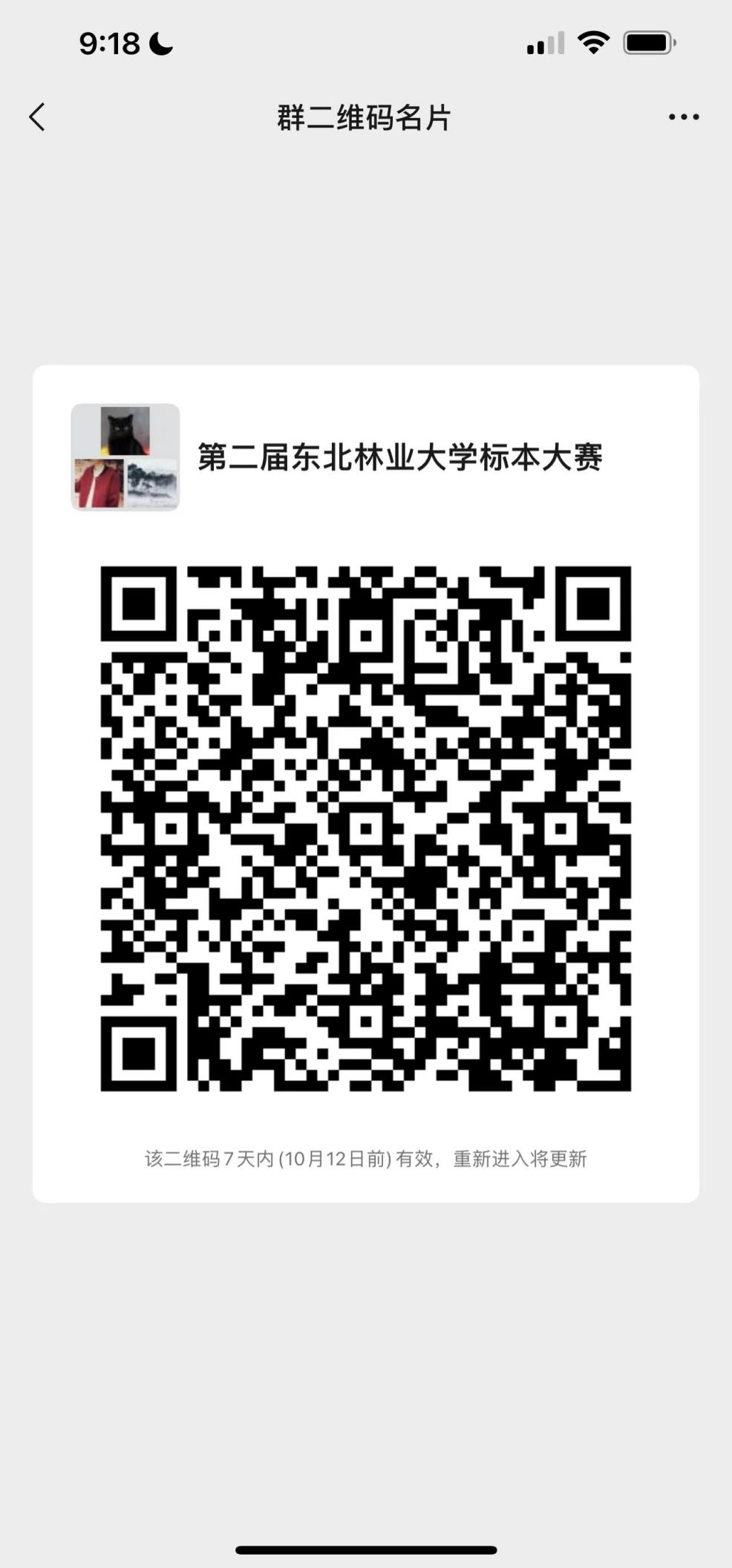 姓名专业年级指导教师QQ微信联系电话